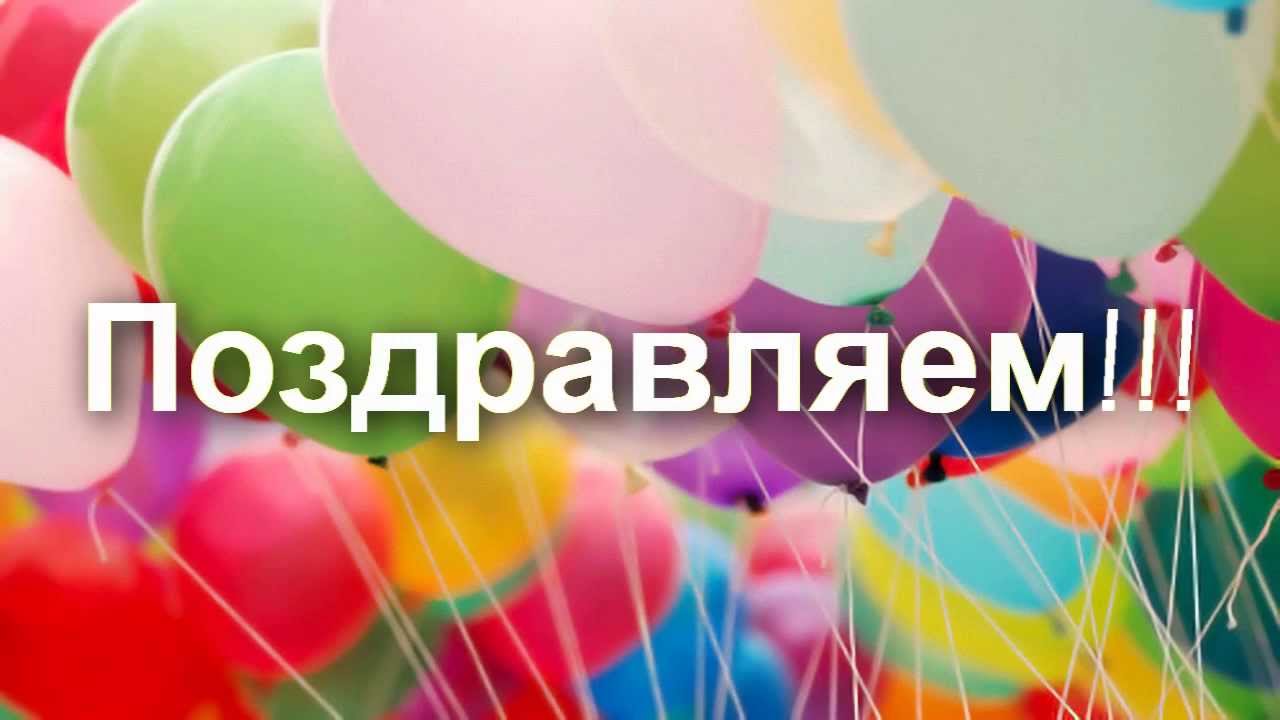 Воспитанники МБДОУ №85  «Берёзка» стали Лауреатами I степени в городском фестивале – конкурсе национальных культур «МНОГОЦВЕТИЕ НОВОРОССИЙСКА»(руководитель творческого коллектива: Ершова Н.А.)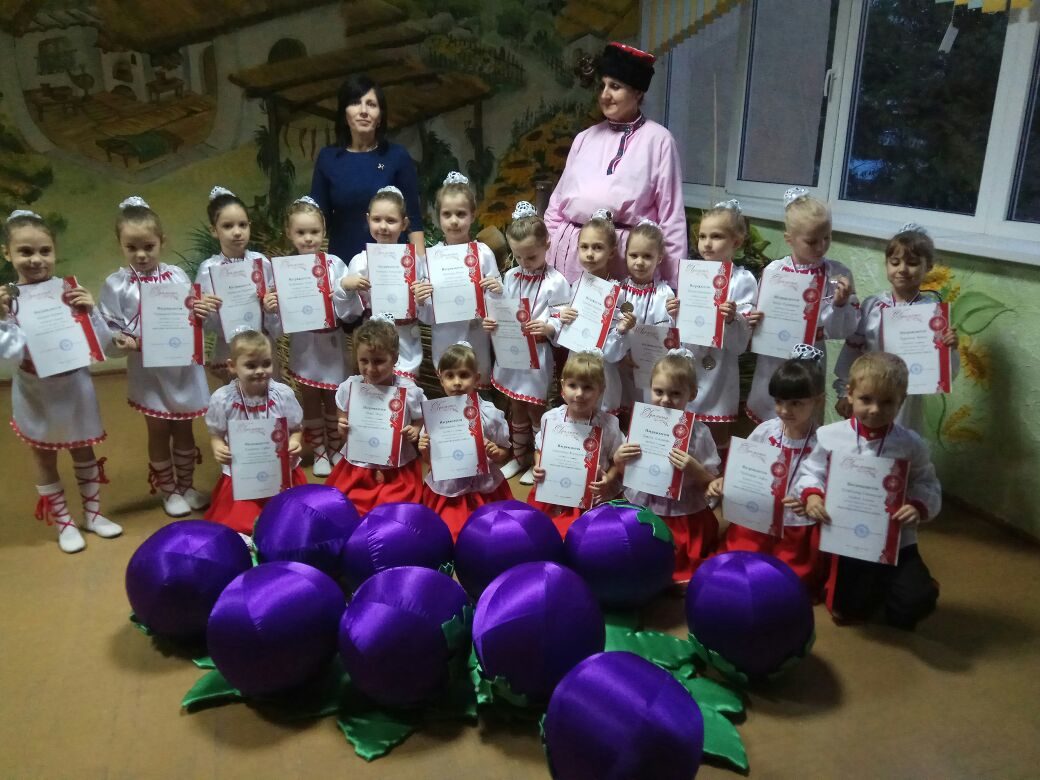 